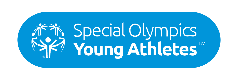 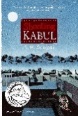 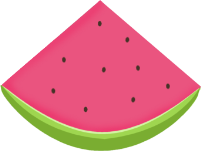 June 2019Midland Park Children’s DepartmentSun.Mon.Tue.Wed.Thu.Fri.Sat.12345678Toddler Open Play Time-10:30 to 11:30 a.m.Ready to Read-3:45  to 4:15 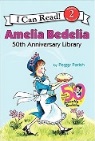 p.m. Preschool Open Play Time-1:30 to 2:30 p.m.Baby Open Play Time-10:30 to 11:30  a. m.Movers and Shakers-10:30 to 11:30 a.m. 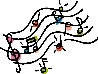 Lego Club-3 to 4:30 p.m.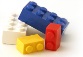 Nintendo Switch Club-3 to 4 p.m.  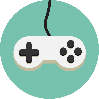 9101112131415Toddler Open Play Time-10:30 to 11:30 a.m.Trivia-3 to 3:30 p.m. 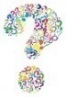 Preschool Open Play Time-1:30 to 2:30 p.m.Baby Open Play Time-10:30 to 11:30 a. m.Number Crunchers-3 to 4:30 p.m. 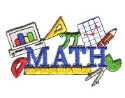 Movers and Shakers-10:30 to 11:30 a.m.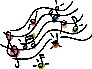 Father’s Day Craft-10 a.m. to 4:30 p.m. 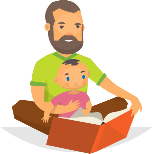 16171819202122Toddler Open Play Time-10:30 to 11:30 a.m.Preschool Open Play Time-1:30 to 2:30 p.m.Baby Open Play Time-10:30 to 11:30 a. m. Movers and Shakers-10:30 to 11:30 a.m. STEM-3 to 4:30 p.m.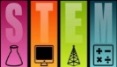 Nintendo Switch Club-3 to 4 p. m.  23242526272829Story Time Theme of the Wee k: Ethan Long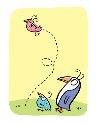 Toddler Story Time-10:30 to 11 a.m.Between the Pages-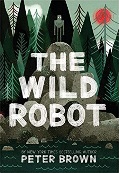 3:45 to 4:15p.m.Preschool Story Time-1:30 to 2 p.m.Baby Story Time-10:30 to 11 a. m. Movers and      Shakers-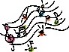 10:30 to 11:30 a.m. Battle Book Club-3:45 to 4:15 p.m.Summer Reading Kick-Off-Space Craft-11 a.m. to 12:30 p.m. Young Athletes-3:45 to 4:30 p.m.-Registration Required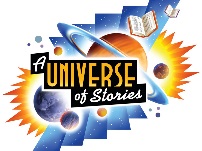 